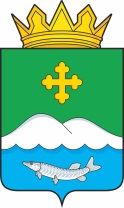 Дума Белозерского муниципального округа Курганской областиРЕШЕНИЕот 25 ноября 2022 года № 276                 с. БелозерскоеО принятии имущества из муниципальной собственности Скатинского сельсовета Белозерского района Курганской области в муниципальную собственность Белозерского муниципального округа Курганской областиВ соответствии с Гражданским кодексом Российской Федерации, Федеральным законом от 6 октября 2003 года № 131-ФЗ «Об общих принципах организации местного самоуправления в Российской Федерации», Законом Курганской области от 29 декабря 2021 года № 172 «О преобразовании муниципальных образований путем объединения всех поселений, входящих в состав Белозерского района Курганской области, во вновь образованное муниципальное образование - Белозерский муниципальный округ Курганской области и внесении изменений в некоторые законы Курганской области», решением Думы Белозерского муниципального округа от 5 мая 2022 года № 13 «О правопреемстве органов местного самоуправления Белозерского муниципального округа», Дума Белозерского муниципального округа РЕШИЛА: 1. Принять в муниципальную собственность (в казну) Белозерского муниципального округа Курганской области имущество, ранее находившееся в муниципальной собственности Скатинского сельсовета Белозерского района Курганской области, согласно приложению к настоящему решению.2. Рекомендовать отделу имущественных и земельных отношений Администрации Белозерского муниципального округа зарегистрировать право собственности и включить в реестр муниципального имущества Белозерского муниципального округа Курганской области объекты, указанные в приложении к настоящему решению, в срок до окончания процедуры ликвидации Администрации Скатинского сельсовета Белозерского района Курганской области.3. Разместить настоящее решение на официальном сайте Администрации Белозерского муниципального округа в информационно-телекоммуникационной сети «Интернет».4. Решение вступает в силу с момента подписания. Председатель Думы Белозерского муниципального округа                                                   П.А. МакаровГлава Белозерского муниципального округа                                                 А.В. ЗавьяловПЕРЕЧЕНЬимущества, передаваемого в собственность муниципального образования Белозерского муниципального округа Курганской областиПриложение к решению Думы Белозерского муниципального округа Курганской области от 25 ноября 2022 года № 276«О принятии имущества из Скатинского  сельсовета Белозерского района Курганской области в  муниципальную собственность Белозерского муниципального округа Курганской области»№ п/пНаименование имуществаАдрес (местоположение) имущества)Основные характеристики имущества (площадь/ протяженность)Кадастровый номерДата, номер регистрацииБалансовая стоимость, рублейОстаточная стоимость, рублейПримечание, правообладат ель123456789Подраздел недвижимое имущество, сооруженияПодраздел недвижимое имущество, сооруженияПодраздел недвижимое имущество, сооруженияПодраздел недвижимое имущество, сооруженияПодраздел недвижимое имущество, сооруженияПодраздел недвижимое имущество, сооруженияПодраздел недвижимое имущество, сооруженияПодраздел недвижимое имущество, сооруженияПодраздел недвижимое имущество, сооружения1.Здание клубаКурганская обл., Белозерский р-н, с. Скаты, ул. Центральная, д. 16249 кв. м359380Не оформлено2.Здание сельсоветаКурганская обл., Белозерский р-н, с. Скаты, ул. Центральная, д. 19130 кв. м683257Не оформлено3.Здание  котельнойКурганская обл., Белозерский р-н, с. Скаты, пер. Майский128,3 кв. м389903Не оформлено4.Здание  МПОКурганская обл., Белозерский р-н, с. Скаты, ул. Новая, д. 9154 кв. м416035Не оформлено5.Здание библиотекиКурганская обл., Белозерский р-н, с. Скаты, ул. Советская, д. 2676 кв. м265564Не оформлено6.Жилой домКурганская обл., Белозерский р-н, с. Скаты, ул. Заречная, д. 2840,3 кв. м45:02:051302:28912.08.2009 г. 45-45-16/081/2009-272207102,31Скатинский сельсовет7.Здание Курганская обл., Белозерский р-н, с. Скаты63,7 кв. м45:02:051302:38522.10.2012 г. 45-45-01/037/2012-930 610366,43Скатинский сельсовет8.СооружениеКурганская обл., Белозерский р-н, с. Скаты, ул. Восточная1500 м45:02:051302:41016.06.2014 г. 45-45-16/221/2014-78375007,0070006,6Скатинский сельсовет9.СооружениеКурганская обл., Белозерский р-н, с. Скаты, пер. Лесной300 м45:02:051302:40916.06.2014 г. 45-45-16/221/2014-79015001,000Скатинский сельсовет10.СооружениеКурганская обл., Белозерский р-н, с. Скаты, ул. Южная500 м45:02:051302:42416.06.2014 г. 45-45-16/221/2014-79225002,000Скатинский сельсовет11.СооружениеКурганская обл., Белозерский р-н, с. Скаты, пер. Советский300 м45:02:051302:41316.06.2014 г. 45-45-16/221/2014-79715001,000Скатинский сельсовет12.СооружениеКурганская обл., Белозерский р-н, с. Скаты, пер. Майский500 м45:02:051302:41416.06.2014 г. 45-45-16/221/2014-798254878,00223885,08Скатинский сельсовет13.СооружениеКурганская обл., Белозерский р-н, с. Скаты, ул. Центральная1500 м45:02:051302:41516.06.2014 г. 45-45-16/221/2014-8011224387,001119425,88Скатинский сельсовет14.СооружениеКурганская обл., Белозерский р-н, с. Скаты, ул. Советская1500 м45:02:051302:41116.06.2014 г. 45-45-16/221/2014-80275007,0070006,6Скатинский сельсовет15.СооружениеКурганская обл., Белозерский р-н, с. Скаты, ул. Заречная1000 м45:02:051302:41216.06.2014 г. 45-45-16/221/2014-80550005,0046671,4Скатинский сельсовет16.СооружениеКурганская обл., Белозерский р-н, д. Ордина, ул. Пушкина700 м45:02:051301:9316.06.2014 г. 45-45-16/221/2014-80735003,000Скатинский сельсовет17.СооружениеКурганская обл., Белозерский р-н, д. Ордина, ул. Суворова1500 м45:02:051301:9416.06.2014 г. 45-45-16/221/2014-810 75007,0070006,6Скатинский сельсовет18.Земельный участокКурганская обл., Белозерский р-н, д. Ордина, ул. Пушкина, 20Земли населенных пунктов, 900 кв. м45:02:051301:1510395Скатинский сельсовет19.Земельный участокКурганская обл., Белозерский р-н, землепользование ПСК им. СувороваЗемли сельскохозяйственного назначения, 162000 кв. м45:02:050802:515.07.2015 г. 45-45/017-45/205/002/2015-336/2469800,00Скатинский сельсовет20.Земельный участокКурганская обл., Белозерский р-н, землепользование ПСК им. СувороваЗемли сельскохозяйственного назначения, 162000 кв. м45:02:050802:915.07.2015 г. 45-45/017-45/205/002/2015-337/2469800,00Скатинский сельсовет21.Земельный участокКурганская обл., Белозерский р-н, с. Скаты, ул. Центральная, 2аЗемли населенных пунктов, 4228 кв. м45:02:051302:25357965,88Скатинский сельсовет22.Земельный участокКурганская обл., Белозерский р-н, с. СкатыЗемли населенных пунктов, 12157 кв. м45:02:051302:25113.04.2011 г. 45-45-17/064/2011-283 231833,99Скатинский сельсовет23.Земельный участокКурганская обл., Белозерский р-н, с. СкатыЗемли населенных пунктов, 2653 кв. м45:02:051302:25414.12.2011 г. 45-45-17/303/2011-26736372,63Скатинский сельсовет24.Земельный участокКурганская обл., Белозерский р-н, с. Скаты, пер. Майский, 9аЗемли населенных пунктов, 1052кв. м45:02:051302:37808.11.2012 г. 45-45-17/309/2012-59020061,64Скатинский сельсовет25.Земельный участокКурганская обл., Белозерский р-н, с. Скаты, ул. Центральная, 19Земли населенных пунктов, 900 кв. м45:02:051302:18330.12.2013 г. 45-45-17/307/2013-98256663,04Скатинский сельсовет26.Земельный участокКурганская обл., Белозерский р-н, с. Скаты, ул. Центральная, 16Земли населенных пунктов, 5600 кв. м45:02:051302:18530.12.2013 г. 45-45-17/307/2013-980388864,00Скатинский сельсовет27.Земельный участокКурганская обл., Белозерский р-н, с. Скаты, ул. Советская, 26Земли населенных пунктов, 600 кв. м45:02:051302:18430.12.2013 г. 45-45-17/307/2013-9813333,12Скатинский сельсовет28.Земельный участокКурганская обл., Белозерский р-н, д. Ордина, ул. СувороваЗемли населенных пунктов, 12526 кв. м45:02:051301:9516.06.2014 г. 45-45-16/221/2014-76566262,54Скатинский сельсовет29.Земельный участокКурганская обл., Белозерский р-н, с. Скаты, ул. ЮжнаяЗемли населенных пунктов, 4030 кв. м45:02:051302:41816.06.2014 г. 45-45-16/221/2014-76721318,70Скатинский сельсовет30.Земельный участокКурганская обл., Белозерский р-н, с. Скаты, пер. ЛеснойЗемли населенных пунктов, 2462 кв. м45:02:051302:42216.06.2014 г. 45-45-16/221/2014-76615461,36Скатинский сельсовет31.Земельный участокКурганская обл., Белозерский р-н, с. Скаты, пер. СоветскийЗемли населенных пунктов, 2534 кв. м45:02:051302:41716.06.2014 г. 45-45-16/221/2014-77015913,52Скатинский сельсовет32.Земельный участокКурганская обл., Белозерский р-н, с. Скаты, пер. МайскийЗемли населенных пунктов, 4195 кв. м45:02:051302:41916.06.2014 г. 45-45-16/221/2014-77126344,60Скатинский сельсовет33.Земельный участокКурганская обл., Белозерский р-н, с. Скаты, ул. ЗаречнаяЗемли населенных пунктов, 8322 кв. м45:02:051302:42316.06.2014 г. 45-45-16/221/2014-76852262,16Скатинский сельсовет34.Земельный участокКурганская обл., Белозерский р-н, д. Ордина, ул. ПушкинаЗемли населенных пунктов, 5850 кв. м45:02:051301:9616.06.2014 г. 45-45-16/221/2014-77530946,50Скатинский сельсовет35.Земельный участокКурганская обл., Белозерский р-н, с. Скаты, ул. ВосточнаяЗемли населенных пунктов, 12700 кв. м45:02:051302:42016.06.2014 г. 45-45-16/221/2014-77379756,00Скатинский сельсовет36.Земельный участокКурганская обл., Белозерский р-н, с. Скаты, ул. СоветскаяЗемли населенных пунктов, 12503 кв. м45:02:051302:41616.06.2014 г. 45-45-16/221/2014-77278518,84Скатинский сельсовет37.Земельный участокКурганская обл., Белозерский р-н, с. Скаты, ул. ЦентральнаяЗемли населенных пунктов, 12856 кв. м45:02:051302:42116.06.2014 г. 45-45-16/221/2014-77780735,68Скатинский сельсовет38.Земельный участокКурганская обл., Белозерский р-н, с. Скаты, ул. Советская, 46аЗемли населенных пунктов, 3161 кв. м45:02:051302:4812.08.2014 г. 45-45-17/303/2014-647 41130Скатинский сельсовет39.Земельный участокКурганская обл., Белозерский р-н, с. Скаты, в бывших границах ПСК им. СувороваЗемли сельскохозяйственного назначения, общая долевая собственность, 16,2 га45:02:000000:65830.12.2020 г. 45:02:000000:658-45/051/2020-79 46980Скатинский сельсовет40.Земельный участокКурганская обл., Белозерский р-н, с. Скаты, в бывших границах ПСК им. СувороваЗемли сельскохозяйственного назначения, общая долевая собственность, 16,2 га45:02:000000:65803.04.2018 г. 45:02:000000:658-45/017/2018-5146980Скатинский сельсовет41.Земельный участокКурганская обл., Белозерский р-н, с. Скаты, в бывших границах ПСК им. СувороваЗемли сельскохозяйственного назначения, общая долевая собственность, 16,2 га45:02:000000:65803.04.2018 г. 45:02:000000:658-45/017/2018-50 46980Скатинский сельсовет42.Земельный участокКурганская обл., Белозерский р-н, с. Скаты, в бывших границах ПСК им. СувороваЗемли сельскохозяйственного назначения, общая долевая собственность, 16,2 га45:02:000000:65816.03.2018 г. 45:02:000000:658-45/017/2018-4746980Скатинский сельсовет43.Земельный участокКурганская обл., Белозерский р-н, с. Скаты, в бывших границах ПСК им. СувороваЗемли сельскохозяйственного назначения, общая долевая собственность, 16,2 га45:02:000000:65803.04.2018 г. 45:02:000000:658-45/017/2018-49 46980Скатинский сельсовет44.Земельный участокКурганская обл., Белозерский р-н, с. Скаты, в бывших границах ПСК им. СувороваЗемли сельскохозяйственного назначения, общая долевая собственность, 16,2 га45:02:000000:65816.03.2018 г. 45:02:000000:658-45/017/2018-4746980Скатинский сельсовет45.Земельный участокКурганская обл., Белозерский р-н, с. Скаты, в бывших границах ПСК им. СувороваЗемли сельскохозяйственного назначения, общая долевая собственность, 16,2 га45:02:000000:65821.11.2017 г. 45:02:000000:658-45/017/2017-42 46980Скатинский сельсовет46.Земельный участокКурганская обл., Белозерский р-н, с. Скаты, в бывших границах ПСК им. СувороваЗемли сельскохозяйственного назначения, общая долевая собственность, 16,2 га45:02:000000:65820.11.2017 г. 45:02:000000:658-45/017/2017-41 46980Скатинский сельсовет47.Земельный участокКурганская обл., Белозерский р-н, с. Скаты, в бывших границах ПСК им. СувороваЗемли сельскохозяйственного назначения, общая долевая собственность, 16,2 га45:02:000000:65820.11.2017 г. 45:02:000000:658-45/017/2017-4046980Скатинский сельсовет48.Земельный участокКурганская обл., Белозерский р-н, с. Скаты, в бывших границах ПСК им. СувороваЗемли сельскохозяйственного назначения, общая долевая собственность, 16,2 га45:02:000000:65820.11.2017 г. 45:02:000000:658-45/017/2017-3946980Скатинский сельсовет49.Земельный участокКурганская обл., Белозерский р-н, с. Скаты, в бывших границах ПСК им. СувороваЗемли сельскохозяйственного назначения, общая долевая собственность, 16,2 га45:02:000000:65820.11.2017 г. 45:02:000000:658-45/017/2017-38 46980Скатинский сельсовет50.Земельный участокКурганская обл., Белозерский р-н, с. Скаты, в бывших границах ПСК им. СувороваЗемли сельскохозяйственного назначения, общая долевая собственность, 16,2 га45:02:000000:65820.11.2017 г. 45:02:000000:658-45/017/2017-3746980Скатинский сельсовет51.Земельный участокКурганская обл., Белозерский р-н, с. Скаты, в бывших границах ПСК им. СувороваЗемли сельскохозяйственного назначения, общая долевая собственность, 32,4 га45:02:000000:65820.11.2017 г. 45:02:000000:658-45/017/2017-36939600Скатинский сельсовет52.Земельный участокКурганская обл., Белозерский р-н, с. Скаты, в бывших границах ПСК им. СувороваЗемли сельскохозяйственного назначения, общая долевая собственность, 16,2 га45:02:000000:65820.11.2017 г. 45:02:000000:658-45/017/2017-3546980Скатинский сельсовет53.Земельный участокКурганская обл., Белозерский р-н, с. Скаты, в бывших границах ПСК им. СувороваЗемли сельскохозяйственного назначения, общая долевая собственность, 16,2 га45:02:000000:65820.11.2017 г. 45:02:000000:658-45/017/2017-3446980Скатинский сельсовет54.Земельный участокКурганская обл., Белозерский р-н, с. Скаты, в бывших границах ПСК им. СувороваЗемли сельскохозяйственного назначения, общая долевая собственность, 16,2 га45:02:000000:65820.11.2017 г. 45:02:000000:658-45/017/2017-3346980Скатинский сельсовет55.Земельный участокКурганская обл., Белозерский р-н, с. Скаты, в бывших границах ПСК им. СувороваЗемли сельскохозяйственного назначения, общая долевая собственность, 16,2 га45:02:000000:65820.11.2017 г. 45:02:000000:658-45/017/2017-3246980Скатинский сельсовет56.Земельный участокКурганская обл., Белозерский р-н, с. Скаты, в бывших границах ПСК им. СувороваЗемли сельскохозяйственного назначения, общая долевая собственность, 16,2 га45:02:000000:65820.11.2017 г. 45:02:000000:658-45/017/2017-31
 46980Скатинский сельсовет57.Земельный участокКурганская обл., Белозерский р-н, с. Скаты, в бывших границах ПСК им. СувороваЗемли сельскохозяйственного назначения, общая долевая собственность, 16,2 га45:02:000000:65820.11.2017 г. 45:02:000000:658-45/017/2017-3046980Скатинский сельсовет58.Земельный участокКурганская обл., Белозерский р-н, с. Скаты, в бывших границах ПСК им. СувороваЗемли сельскохозяйственного назначения, общая долевая собственность, 16,2 га45:02:000000:65820.11.2017 г. 45:02:000000:658-45/017/2017-2946980Скатинский сельсовет59.Земельный участокКурганская обл., Белозерский р-н, с. Скаты, в бывших границах ПСК им. СувороваЗемли сельскохозяйственного назначения, общая долевая собственность, 16,2 га45:02:000000:65820.11.2017 г. 45:02:000000:658-45/017/2017-2846980Скатинский сельсовет60.Земельный участокКурганская обл., Белозерский р-н, с. Скаты, в бывших границах ПСК им. СувороваЗемли сельскохозяйственного назначения, общая долевая собственность, 16,2 га45:02:000000:65817.11.2017 г. 45:02:000000:658-45/017/2017-2746980Скатинский сельсовет61.Земельный участокКурганская обл., Белозерский р-н, с. Скаты, в бывших границах ПСК им. СувороваЗемли сельскохозяйственного назначения, общая долевая собственность, 16,2 га45:02:000000:65817.11.2017 г. 45:02:000000:658-45/017/2017-2646980Скатинский сельсовет62.Земельный участокКурганская обл., Белозерский р-н, с. Скаты, в бывших границах ПСК им. СувороваЗемли сельскохозяйственного назначения, общая долевая собственность, 16,2 га45:02:000000:65817.11.2017 г. 45:02:000000:658-45/017/2017-2546980Скатинский сельсовет63.Земельный участокКурганская обл., Белозерский р-н, с. Скаты, в бывших границах ПСК им. СувороваЗемли сельскохозяйственного назначения, общая долевая собственность, 16,2 га45:02:000000:65817.11.2017 г. 45:02:000000:658-45/017/2017-2446980Скатинский сельсовет64.Земельный участокКурганская обл., Белозерский р-н, с. Скаты, в бывших границах ПСК им. СувороваЗемли сельскохозяйственного назначения, общая долевая собственность, 16,2 га45:02:000000:65817.11.2017 г. 45:02:000000:658-45/017/2017-2346980Скатинский сельсовет65.Земельный участокКурганская обл., Белозерский р-н, с. Скаты, в бывших границах ПСК им. СувороваЗемли сельскохозяйственного назначения, общая долевая собственность, 16,2 га45:02:000000:65817.11.2017 г. 45:02:000000:658-45/017/2017-2246980Скатинский сельсовет66.Земельный участокКурганская обл., Белозерский р-н, с. Скаты, в бывших границах ПСК им. СувороваЗемли сельскохозяйственного назначения, общая долевая собственность, 16,2 га45:02:000000:65817.11.2017 г. 45:02:000000:658-45/017/2017-21 46980Скатинский сельсовет67.Земельный участокКурганская обл., Белозерский р-н, с. Скаты, в бывших границах ПСК им. СувороваЗемли сельскохозяйственного назначения, общая долевая собственность, 16,2 га45:02:000000:65817.11.2017 г. 45:02:000000:658-45/017/2017-2046980Скатинский сельсовет68.Земельный участокКурганская обл., Белозерский р-н, с. Скаты, в бывших границах ПСК им. СувороваЗемли сельскохозяйственного назначения, общая долевая собственность, 16,2 га45:02:000000:65815.11.2017 г. 45:02:000000:658-45/017/2017-19 46980Скатинский сельсовет69.Земельный участокКурганская обл., Белозерский р-н, с. Скаты, в бывших границах ПСК им. СувороваЗемли сельскохозяйственного назначения, общая долевая собственность, 16,2 га45:02:000000:65815.11.2017 г. 45:02:000000:658-45/017/2017-1846980Скатинский сельсовет70.Земельный участокКурганская обл., Белозерский р-н, с. Скаты, в бывших границах ПСК им. СувороваЗемли сельскохозяйственного назначения, общая долевая собственность, 16,2 га45:02:000000:65815.11.2017 г. 45:02:000000:658-45/017/2017-1746980Скатинский сельсовет71.Земельный участокКурганская обл., Белозерский р-н, с. Скаты, в бывших границах ПСК им. СувороваЗемли сельскохозяйственного назначения, общая долевая собственность, 16,2 га45:02:000000:65815.11.2017 г. 45:02:000000:658-45/017/2017-16 46980Скатинский сельсовет72.Земельный участокКурганская обл., Белозерский р-н, с. Скаты, в бывших границах ПСК им. СувороваЗемли сельскохозяйственного назначения, общая долевая собственность, 16,2 га45:02:000000:65815.11.2017 г. 45:02:000000:658-45/017/2017-1546980Скатинский сельсовет73.Земельный участокКурганская обл., Белозерский р-н, с. Скаты, в бывших границах ПСК им. СувороваЗемли сельскохозяйственного назначения, общая долевая собственность, 16,2 га45:02:000000:65815.11.2017 г. 45:02:000000:658-45/017/2017-1446980Скатинский сельсовет74.Земельный участокКурганская обл., Белозерский р-н, с. Скаты, в бывших границах ПСК им. СувороваЗемли сельскохозяйственного назначения, общая долевая собственность, 16,2 га45:02:000000:65815.11.2017 г. 45:02:000000:658-45/017/2017-1346980Скатинский сельсовет75.Земельный участокКурганская обл., Белозерский р-н, с. Скаты, в бывших границах ПСК им. СувороваЗемли сельскохозяйственного назначения, общая долевая собственность, 16,2 га45:02:000000:65815.11.2017 г. 45:02:000000:658-45/017/2017-1246980Скатинский сельсовет76.Земельный участокКурганская обл., Белозерский р-н, с. Скаты, в бывших границах ПСК им. СувороваЗемли сельскохозяйственного назначения, общая долевая собственность, 16,2 га45:02:000000:65815.11.2017 г. 45:02:000000:658-45/017/2017-1146980Скатинский сельсовет77.Земельный участокКурганская обл., Белозерский р-н, с. Скаты, в бывших границах ПСК им. СувороваЗемли сельскохозяйственного назначения, общая долевая собственность, 16,2 га45:02:000000:65815.11.2017 г. 45:02:000000:658-45/017/2017-10 46980Скатинский сельсовет78.Земельный участокКурганская обл., Белозерский р-н, с. Скаты, в бывших границах ПСК им. СувороваЗемли сельскохозяйственного назначения, общая долевая собственность, 16,2 га45:02:000000:65815.11.2017 г. 45:02:000000:658-45/017/2017-946980Скатинский сельсовет79.Земельный участокКурганская обл., Белозерский р-н, с. Скаты, в бывших границах ПСК им. СувороваЗемли сельскохозяйственного назначения, общая долевая собственность, 16,2 га45:02:000000:65815.11.2017 г. 45:02:000000:658-45/017/2017-846980Скатинский сельсовет80.Земельный участокКурганская обл., Белозерский р-н, с. Скаты, в бывших границах ПСК им. СувороваЗемли сельскохозяйственного назначения, общая долевая собственность, 16,2 га45:02:000000:65815.11.2017 г. 45:02:000000:658-45/017/2017-746980Скатинский сельсовет81.Земельный участокКурганская обл., Белозерский р-н, с. Скаты, в бывших границах ПСК им. СувороваЗемли сельскохозяйственного назначения, общая долевая собственность, 16,2 га45:02:000000:65813.10.2017 г. 45:02:000000:658-45/017/2017-646980Скатинский сельсовет82.Земельный участокКурганская обл., Белозерский р-н, с. Скаты, в бывших границах ПСК им. СувороваЗемли сельскохозяйственного назначения, общая долевая собственность, 16,2 га45:02:000000:65802.10.2017 г. 45:02:000000:658-45/017/2017-446980Скатинский сельсовет83.Земельный участокКурганская обл., Белозерский р-н, с. Скаты, в бывших границах ПСК им. СувороваЗемли сельскохозяйственного назначения, общая долевая собственность, 16,2 га45:02:000000:65825.05.2017 г. 45:02:000000:658-45/017/2017-246980Скатинский сельсовет84.Земельный участокКурганская обл., Белозерский р-н, с. Скаты, в бывших границах ПСК им. СувороваЗемли сельскохозяйственного назначения, общая долевая собственность, 16,2 га45:02:000000:65818.08.2016 г. 45-45/017-45/999/001/2016-2146/1 46980Скатинский сельсовет85.Земельный участокКурганская обл., Белозерский р-н, с. Скаты, в бывших границах ПСК им. СувороваЗемли сельскохозяйственного назначения, общая долевая собственность, 16,2 га45:02:000000:65818.08.2016 г. 45-45/017-45/999/001/2016-2142/1 46980Скатинский сельсовет86.Земельный участокКурганская обл., Белозерский р-н, с. Скаты, в бывших границах ПСК им. СувороваЗемли сельскохозяйственного назначения, общая долевая собственность, 16,2 га45:02:000000:65818.08.2016 г. 45-45/017-45/999/001/2016-2144/146980Скатинский сельсовет87.Земельный участокКурганская обл., Белозерский р-н, с. Скаты, в бывших границах ПСК им. СувороваЗемли сельскохозяйственного назначения, общая долевая собственность, 16,2 га45:02:000000:65816.08.2016 г. 45-45/017-45/999/001/2016-2078/146980Скатинский сельсовет88.Земельный участокКурганская обл., Белозерский р-н, с. Скаты, в бывших границах ПСК им. СувороваЗемли сельскохозяйственного назначения, общая долевая собственность, 16,2 га45:02:000000:65816.08.2016 г. 45-45/017-45/999/001/2016-2079/146980Скатинский сельсовет89.Земельный участокКурганская обл., Белозерский р-н, с. Скаты, в бывших границах ПСК им. СувороваЗемли сельскохозяйственного назначения, общая долевая собственность, 16,2 га45:02:000000:65812.08.2016 г. 45-45/017-45/999/001/2016-2008/146980Скатинский сельсовет90.Земельный участокКурганская обл., Белозерский р-н, с. Скаты, в бывших границах ПСК им. СувороваЗемли сельскохозяйственного назначения, общая долевая собственность, 16,2 га45:02:000000:65812.08.2016 г. 45-45/017-45/999/001/2016-2010/146980Скатинский сельсовет91.Земельный участокКурганская обл., Белозерский р-н, с. Скаты, в бывших границах ПСК им. СувороваЗемли сельскохозяйственного назначения, общая долевая собственность, 16,2 га45:02:000000:65812.08.2016 г. 45-45/017-45/999/001/2016-1990/146980Скатинский сельсовет92.Земельный участокКурганская обл., Белозерский р-н, с. Скаты, в бывших границах ПСК им. СувороваЗемли сельскохозяйственного назначения, общая долевая собственность, 16,2 га45:02:000000:65810.03.2015 г. 45-45/017-45/008/101/2015-379/3 46980Скатинский сельсовет93.Земельный участокКурганская обл., Белозерский р-н, с. Скаты, в бывших границах ПСК им. СувороваЗемли сельскохозяйственного назначения, общая долевая собственность, 32,4 га45:02:000000:65819.12.2012 г. 45-45-17/309/2012-923939600Скатинский сельсовет94.Земельный участокКурганская обл., Белозерский р-н, с. Скаты, в бывших границах ПСК им. СувороваЗемли сельскохозяйственного назначения, общая долевая собственность, 1/3845:02:050802:19918.08.2020 г. 45:02:050802:199-45/051/2020-2675400Скатинский сельсовет95.Земельный участокКурганская обл., Белозерский р-н, с. Скаты, в бывших границах ПСК им. СувороваЗемли сельскохозяйственного назначения, общая долевая собственность, 1/3845:02:050802:19922.11.2019 г. 45:02:050802:199-45/064/2019-22 75400Скатинский сельсовет96.Земельный участокКурганская обл., Белозерский р-н, с. Скаты, в бывших границах ПСК им. СувороваЗемли сельскохозяйственного назначения, общая долевая собственность, 1/3845:02:050802:19930.10.2019 г. 45:02:050802:199-45/060/2019-18 75400Скатинский сельсовет97.Земельный участокКурганская обл., Белозерский р-н, с. Скаты, в бывших границах ПСК им. СувороваЗемли сельскохозяйственного назначения, общая долевая собственность, 1/3845:02:050802:19918.10.2019 г. 45:02:050802:199-45/058/2019-1675400Скатинский сельсовет98.Земельный участокКурганская обл., Белозерский р-н, с. Скаты, в бывших границах ПСК им. СувороваЗемли сельскохозяйственного назначения, общая долевая собственность, 1/3845:02:050802:19908.10.2019 г. 45:02:050802:199-45/070/2019-14 75400Скатинский сельсовет99.Земельный участокКурганская обл., Белозерский р-н, с. Скаты, в бывших границах ПСК им. СувороваЗемли сельскохозяйственного назначения, общая долевая собственность, 1/3845:02:050802:19911.04.2019 г. 45:02:050802:199-45/055/2019-1275400Скатинский сельсовет100.Земельный участокКурганская обл., Белозерский р-н, с. Скаты, в бывших границах ПСК им. СувороваЗемли сельскохозяйственного назначения, общая долевая собственность, 2/3845:02:050802:19909.04.2019 г. 45:02:050802:199-45/055/2019-8150800Скатинский сельсовет101.Земельный участокКурганская обл., Белозерский р-н, с. Скаты, в бывших границах ПСК им. СувороваЗемли сельскохозяйственного назначения, общая долевая собственность, 1/3845:02:050802:19909.11.2017 г. 45:02:050802:199-45/017/2017-675400Скатинский сельсовет102.Земельный участокКурганская обл., Белозерский р-н, с. Скаты, в бывших границах ПСК им. СувороваЗемли сельскохозяйственного назначения, общая долевая собственность, 1/3845:02:050802:19904.09.2017 г. 45:02:050802:199-45/017/2017-475400Скатинский сельсовет103.Земельный участокКурганская обл., Белозерский р-н, с. Скаты, в бывших границах ПСК им. СувороваЗемли сельскохозяйственного назначения, общая долевая собственность, 1/3845:02:050802:19926.12.2016 г. 45-45/017-45/205/002/2016-959/2 75400Скатинский сельсовет104.Земельный участокКурганская обл., Белозерский р-н, с. Скаты, в бывших границах ПСК им. СувороваЗемли сельскохозяйственного назначения, общая долевая собственность, 1/3845:02:050802:19921.11.2016 г. 45-45/017-45/205/002/2016-735/275400Скатинский сельсовет105.Земельный участокКурганская обл., Белозерский р-н, с. Скаты, в бывших границах ПСК им. СувороваЗемли сельскохозяйственного назначения, общая долевая собственность, 1/3845:02:050802:19912.03.2015 г. 45-45/017-45/008/101/2015-371/2 75400Скатинский сельсовет106.Земельный участокКурганская обл., Белозерский р-н, с. Скаты, в бывших границах ПСК им. СувороваЗемли сельскохозяйственного назначения, общая долевая собственность, 1/3845:02:050802:19818.08.2020 г. 45:02:050802:198-45/051/2020-26
 1015000Скатинский сельсовет107.Земельный участокКурганская обл., Белозерский р-н, с. Скаты, в бывших границах ПСК им. СувороваЗемли сельскохозяйственного назначения, общая долевая собственность, 1/3845:02:050802:19825.11.2019 г. 45:02:050802:198-45/067/2019-221015000Скатинский сельсовет108.Земельный участокКурганская обл., Белозерский р-н, с. Скаты, в бывших границах ПСК им. СувороваЗемли сельскохозяйственного назначения, общая долевая собственность, 1/3845:02:050802:19830.10.2019 г. 45:02:050802:198-45/070/2019-201015000Скатинский сельсовет109.Земельный участокКурганская обл., Белозерский р-н, с. Скаты, в бывших границах ПСК им. СувороваЗемли сельскохозяйственного назначения, общая долевая собственность, 1/3845:02:050802:19830.10.2019 г. 45:02:050802:198-45/070/2019-181015000Скатинский сельсовет110.Земельный участокКурганская обл., Белозерский р-н, с. Скаты, в бывших границах ПСК им. СувороваЗемли сельскохозяйственного назначения, общая долевая собственность, 1/3845:02:050802:19821.10.2019 г. 45:02:050802:198-45/068/2019-161015000Скатинский сельсовет111.Земельный участокКурганская обл., Белозерский р-н, с. Скаты, в бывших границах ПСК им. СувороваЗемли сельскохозяйственного назначения, общая долевая собственность, 1/3845:02:050802:19808.10.2019 г. 45:02:050802:198-45/060/2019-141015000Скатинский сельсовет112.Земельный участокКурганская обл., Белозерский р-н, с. Скаты, в бывших границах ПСК им. СувороваЗемли сельскохозяйственного назначения, общая долевая собственность, 1/3845:02:050802:19810.04.2019 г. 45:02:050802:198-45/070/2019-12 1015000Скатинский сельсовет113.Земельный участокКурганская обл., Белозерский р-н, с. Скаты, в бывших границах ПСК им. СувороваЗемли сельскохозяйственного назначения, общая долевая собственность, 1/3845:02:050802:19810.04.2019 г. 45:02:050802:198-45/070/2019-10 1015000Скатинский сельсовет114.Земельный участокКурганская обл., Белозерский р-н, с. Скаты, в бывших границах ПСК им. СувороваЗемли сельскохозяйственного назначения, общая долевая собственность, 2/3845:02:050802:19808.04.2019 г. 45:02:050802:198-45/070/2019-8 2030000Скатинский сельсовет115.Земельный участокКурганская обл., Белозерский р-н, с. Скаты, в бывших границах ПСК им. СувороваЗемли сельскохозяйственного назначения, общая долевая собственность, 1/3845:02:050802:19809.11.2017 г. 45:02:050802:198-45/017/2017-61015000Скатинский сельсовет116.Земельный участокКурганская обл., Белозерский р-н, с. Скаты, в бывших границах ПСК им. СувороваЗемли сельскохозяйственного назначения, общая долевая собственность, 1/3845:02:050802:19804.09.2017 г. 45:02:050802:198-45/017/2017-41015000Скатинский сельсовет117.Земельный участокКурганская обл., Белозерский р-н, с. Скаты, в бывших границах ПСК им. СувороваЗемли сельскохозяйственного назначения, общая долевая собственность, 1/3845:02:050802:19804.09.2017 г. 45:02:050802:198-45/017/2017-2 1015000Скатинский сельсовет118.Земельный участокКурганская обл., Белозерский р-н, с. Скаты, в бывших границах ПСК им. СувороваЗемли сельскохозяйственного назначения, общая долевая собственность, 1/3845:02:050802:19826.12.2016 г. 45-45/017-45/205/002/2016-958/21015000Скатинский сельсовет119.Земельный участокКурганская обл., Белозерский р-н, с. Скаты, в бывших границах ПСК им. СувороваЗемли сельскохозяйственного назначения, 1330000 кв. м45:02:050802:19821.11.2016 г. 45-45/017-45/205/002/2016-734/2 3 857 000Скатинский сельсовет120.Земельный участокКурганская обл., Белозерский р-н, с. Скаты, в бывших границах ПСК им. СувороваЗемли сельскохозяйственного назначения, общая долевая собственность, 1/3845:02:050802:19817.03.2015 г. 45-45/017-45/008/101/2015-372/2  1015000Скатинский сельсовет121.Земельный участокКурганская обл., Белозерский р-н, с. Скаты, в бывших границах ПСК им. СувороваЗемли сельскохозяйственного назначения, 3564000 кв. м45:02:050802:36912.07.2021 г. 45:02:050802:369-45/051/2021-110335600Скатинский сельсовет122.Земельный участокКурганская обл., Белозерский р-н, с. Скаты, в бывших границах ПСК им. СувороваЗемли сельскохозяйственного назначения, 454921 кв. м45:02:050801:44414.08.2019 г. 45:02:050801:444-45/051/2019-1 1583125,08Скатинский сельсовет123.Земельный участокКурганская обл., Белозерский р-н, с. Скаты, в бывших границах ПСК им. СувороваЗемли сельскохозяйственного назначения, 50079 кв. м45:02:050801:44620.08.2019 г. 45:02:050801:446-45/051/2019-1174274,92Скатинский сельсоветДвижимое имуществоДвижимое имуществоДвижимое имуществоДвижимое имуществоДвижимое имуществоДвижимое имуществоДвижимое имуществоДвижимое имуществоДвижимое имущество124.Автомобиль ВАЗ 21213Курганская обл., Белозерский р-н, с. Скаты, ул. Центральная, д. 19идентификационный номер      ХТА21213021637307; 2002года изготовления; модель, номер двигателя 21213-6756297; номер кузова (кабины, прицепа)     ХТА21213021637307; цвет кузова (кабины, прицепа) сине-зеленый99900,000125.Спецмашина ГАЗ 6601Курганская обл., Белозерский р-н, с. Скаты, ул. Центральная, д. 19идентификационный номер      ХТН006611НО493861;1987 года выпуска; номер двигателя 6006-71693; шасси (рама) 0493861; кузов (прицеп) АЦ66-189 пожарный;  цвет красный80084,000126.Материальные ценности, находящиеся на за балансовых счетахКурганская обл., Белозерский р-н, с. Скаты, ул. Центральная, д. 197600,00